Privacyreglement voor cliënten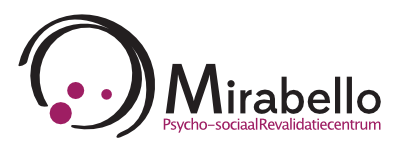 Mirabello vzw – Kasteellaan 66 – 9000 GENTTelefoon: 09/225.15.20Website: www.rcmirabello.beMail: info@rcmirabello.beMIRABELLO PRIVACYREGLEMENT VOOR CLIëNTENVersie 11 oktober 2021PRIVACYVERKLARING R.C. MIRABELLOR.C. Mirabello hecht veel belang aan de bescherming van de persoonlijke levenssfeer van haar cliënten.Al onze medewerkers gaan met de grootste zorg om met de hen toevertrouwde persoonsgegevens en behandelen deze strikt vertrouwelijk.Als R.C. Mirabello zijn wij verantwoordelijk voor de verwerking van persoonsgegevens in functie van onze dienstverlening.  In deze verklaring wordt omschreven welke persoonlijke gegevens wij van u kunnen verzamelen, waarom wij deze gegevens willen verzamelen, hoe wij deze willen gebruiken en hoe wij hiermee willen omgaan.Wij nemen de nieuwe Europese Wetgeving ter harte.  In België is het bewaren van persoonsgegevens streng gereglementeerd (Privacywetgeving 08/12/1992 en Algemene Verordening Gegevensbescherming 25/05/2018).Deze Pricacyverklaring voldoet aan alle vereisten van de Pricacy-wetgeving en de Algemene Verordening Gegevensbescherming.  Dit betekent dat er enkel strikt noodzakelijke persoonsgegevens worden verwerkt, de opgevraagde informatie ter zake doet en er duidelijkheid is betreffende welke gegevens er verwerkt worden.Bij ondertekening van dit document geeft u de uitdrukkelijke toestemming aan Mirabello om jouw persoonsgegevens te verwerken in het kader van de dienstverlening.Indien u na het doornemen van onze privacyverklaring vragen heeft hierover of contact met ons wenst op te nemen kan dit via de contactgegevens onderaan dit document.PersoonsgegevensEen persoonsgegeven is iedere informatie betreffende een persoon die rechtsreeks of onrechtstreeks uniek geïdentificeerd kan worden. Als je je aanmeldt voor een informatieve vraag dan hoef je geen identificatiegegevens door te geven, er worden geen gegevens bewaard.Bij aanmelding voor een intake worden uw naam, voornaam, telefoon, mailadres en naam verwijzer gevraagd.  Bij opstart van het Mirabello-traject worden in het kader van de dienstverlening van RC Mirabello volgende persoonsgegevens aanvullend verwerkt op de administratieve fiche:-identificatiegegevens: naam, rijksregisternummer, adres, telefoonnummer, mailadres-samenlevingsvorm-inkomen-beroep-mutualiteitsgegevens: naam mutualiteit (belangrijk voor de tussenkomst in de   revalidatiekosten door het ziekenfonds)-contactgegevens van professionele hulpverleners (verwijzer /   huisarts/psychiater/psycholoog-te verwittigen persoon ingeval noodsituatie-Een medisch luik ingevuld door de coördinerend psychiater van Mirabello is noodzakelijk voor de motivering van het recht op tussenkomst in de revalidatiekosten.  Dit luik wordt bezorgd aan de Landsbond van jouw ziekenfonds.We verzamelen geen bijkomende gegevens zonder jouw medeweten.  Jouw gegevens zullen niet gebruikt worden voor commerciële doeleinden.  Er zal steeds uitdrukkelijk om een toestemming gevraagd worden bij uitwisseling van (gevoelige) persoonsgegevens.Wie heeft toegang tot je persoonsgegevens?AlgemeenWij zorgen ervoor dat enkel de noodzakelijke personen toegang hebben tot de persoonsgegevens., dat de toegang tot de gegevens afgeschermd wordt en dat onze veiligheidsmaatregelen regelmatig gecontroleerd worden.  Op deze manier nemen we passende beveiligingsmaatregelen om misbruik van en ongeautoriseerde toegang tot persoonsgegevens te voorkomen.Persoonlijk dossierIn het kader van uw Mirabello-traject wordt er een hersteldossier opgemaakt.  U krijgt bij opstart van jouw traject een persoonlijke link naar uw dossier (Nomadesk).  Je kan altijd jouw dossier raadplegen en de geregistreerde gegevens controleren.Enkel betrokken hulpverleners kunnen het hersteldossier consulteren en hierin registreren in functie van het begeleidingstraject.Bij afronding van uw traject, krijgt u 1 week de tijd om uw dossier af te printen of op te slaan.  Vervolgens wordt de toegang tot het dossier verwijderd.  Inzage, correctie of verwijderen van persoonsgegevensJe hebt het recht om je persoonsgegevens in te zien, te corrigeren of te verwijderen.  Via de persoonlijke link naar uw persoonlijk dossier heeft u te allen tijde inzage in jouw dossier. Het open dossier maakt dat alle geregistreerde gegevens voor de duur van het traject als transparant en zonder tegenbericht als correct bevonden zijn door de cliënt.Jouw verzoek tot correctie of verwijderen doe je als volgt:-Wij geven de voorkeur aan een gesprek met een hulpverlener-directie: Crombez Bob, Kasteellaan 66, 9000 Gent (09/225.15.20)			    Ohiostraat 117, 9700 Oudenaarde (055/206838) of  			                              0473/245905-DPO (Data Protection Officer): De Jaegher Annelies, Ohiostraat 117, 9700 Oudenaarde, 055/206838Uiterlijk binnen de 4 weken zal er op dit verzoek gereageerd worden.Welke kosten kunnen hieraan verbonden zijn?Er worden in principe geen kosten aangerekend voor het opvragen van informatie over, het (laten) verbeteren of aanvullen, wissen, stopzetten van gegevens die over u verwerkt zijn.  Bij de vraag tot wissen van gegevens wordt de haalbaarheid van het wissen bekeken in functie van de redelijke bewaartermijnen die de Belgische wetgeving ons oplegt en de tijdsinvestering (opzoekwerk,…)Bewaartermijn gegevensWij bewaren gegevens volgens de termijnen die wettelijk bepaald zijn en niet langer dan noodzakelijk.Gezien onze dossiers vallen onder medische gegevens, is de wettelijke bewaartermijn hiervan 30 jaar.  Bij louter aanmelding bedraagt de bewaartermijn 10 jaar.BeveiligingWij nemen beveiligingsmaatregelen om misbruik van en ongeautoriseerde toegang tot persoonsgegevens tot een minimum te beperken.  Zo zetten we in op volgende maatregelen:Toegang tot digitale persoonsgegevens is gelimiteerd en afgeschermd met gebruikersnaam en wachtwoord / schermbeveiligingAlle verzamelde info wordt in het digitale dossier verwerkt.Papieren dossier met persoonsgegevens bestaat uitsluitend uit een afprint van de administratieve gegevens, contracten.  De papieren dossiers worden in een afgesloten kast bewaard om ongeautoriseerde toegang te voorkomen.Virusscanner, back-ups via Cloudservice Nomadesk en interne backup.Wijziging in deze privacyverklaringRC Mirabello kan altijd het privacybeleid veranderen, dit naar aanleiding van verandering in haar dienstverlening of geldende regelgeving.  Mirabello zal alles in het werk stellen om jou op de hoogte te stellen, voordat de wijziging van kracht worden.Ik geef toestemming aan Mirabello om mijn persoonsgegevens te verwerken in het kader van mijn Mirabello-traject.Naam + handtekening van de cliëntDatum: